Toma de posición sobre Combinaciones farmacológicas 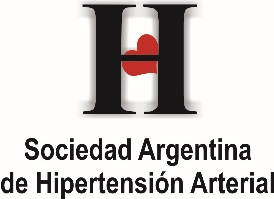 10 de septiembre de 2020Coordinador: Dr. Walter Espeche Disertantes: Dr. Diego Martinez: ¿Qué evidencia existe sobre el uso de combinaciones farmacológicas al inicio del tratamiento? • Dr. Daniel Piskorz: ¿Existe reducción del riesgo cardiovascular con el uso de combinaciones farmacológicas?.Panelistas: Dr. Nicolas Renna – Dr. Marcos Marin • Preguntas pendientes de la audiencia¿Cuál es la mejor combinación para el hipertenso obeso? Siempre en primer lugar debemos insistir y trabajar en cambios en el estilo de vida, luego pensando en el tratamiento farmacológico desde el inicio existen combinaciones preferentes, posibles y otras para situaciones especiales. En relación a esto hay drogas que han demostrado ser más adecuadas para el tratamiento del paciente HTA con Obesidad como una ARA/IECA +AC sobre la base que los BB y los diuréticos podrían implicar mayores alteraciones endocrinometabolicas.En pacientes de riesgo, ¿se considera al paciente obeso? Además de cambiar el estilo de vida se requieren variadas combinaciones para lograr control adecuado al paciente.La Obesidad (en general) es uno de los factores de riesgo adicionales que incrementar el riesgo de eventos o el RCV per se.Generalmente se debería realizar el tratamiento multidisciplinario y NO solo farmacológico que sin ningún lugar a dudas en casi la totalidad de las veces seria combinación de fármacos.¿Cuál ARA 2 recomiendan que pueda mantener su efecto con una sola toma diaria?Son MUY pocos los pacientes con indicación de monoterapia por lo que debemos acostumbrar cada vez más en comenzar y utilizar combinaciones farmacológicas. Todas las guías sugieren que uno de los fármacos de esa combinación desde el inicio debería ser o un IECA o un ARA combinado con AC o diurético simil tiazida.En las pocas indiciones de monoterapia, la indicación del ARA a utilizar depende de las carcteristicas del paciente, FRCV asociados o comorbilidades, pero el Telmisartan es uno de los ARA de mayor vida media.La SAHA ¿podría mediar ante las OS para que acepten combinaciones fijas?Eso queda a criterio de las autoridades de SAHA que el Dr Marin comento.